PROPOZÍCIE TAJOMSTVO ATRAMENTUregionálna literárna súťaž v poézii a próze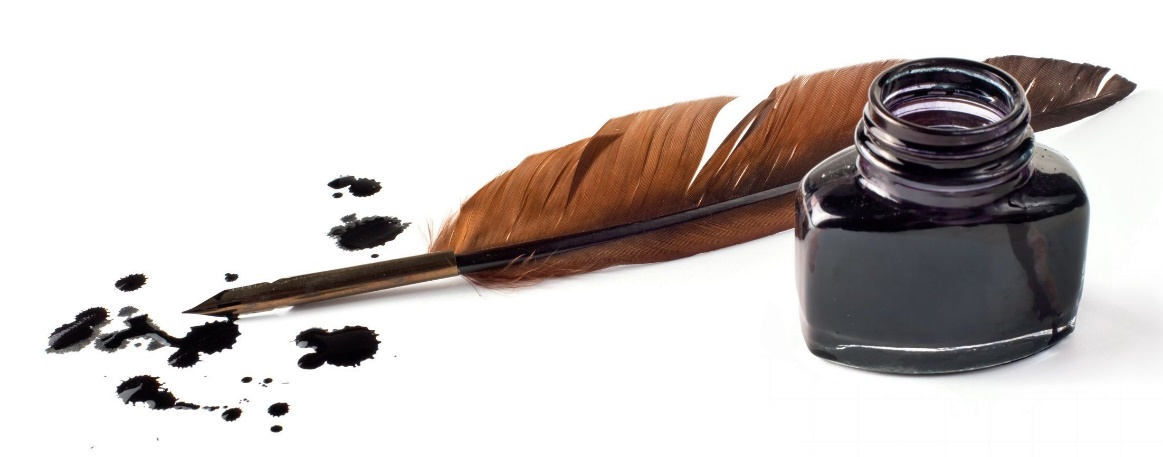 I. VYHLASOVATEĽKysucké kultúrne stredisko v Čadci, organizácia v zriaďovateľskej pôsobnosti Žilinského samosprávneho kraja. II. KATEGÓRIE LITERÁRNEJ SÚŤAŽE1. POÉZIAa) od 15 do 25 rokovb) od 26 do 45 rokovc) nad 45 rokov2. PRÓZAa) od 15 do 25 rokovb) od 26 do 45 rokovc) nad 45 rokovSúťažiaci sa prihlasuje do kategórie podľa veku, ktorý dosiahol, resp. dosiahne v kalendárnom roku 2018.III. PODMIENKY SÚŤAŽEdo súťaže sa môžu prihlásiť záujemcovia z regiónu Kysúc s textom, ktorý ešte nebol zverejnený, publikovaný /knižne, v médiách, na internete, v iných literárnych súťažiach/ súťažný text musí byť v slovenskom jazykusúťaž je neanonymná a je tematicky voľnázáujemca o účasť v literárnej súťaži musí vyplniť prihlášku /viď príloha: propozície/ a spoločne so súťažným textom ju zaslať na adresu uvedenú v bode VI. TERMÍNY A KONTAKTYkaždý autor môže do súťaže zaslať len jeden poetický, resp. prozaický útvar v rozsahu maximálne 10 normostrán /formát A4, Times New Roman, veľkosť písma 12, 1,5 riadkovanie/prihláška do  súťaže a súťažné práce sa zasielajú v elektronickej verzii /formát .doc, .docx, prípadne PDF/, poštou alebo osobne na adresu uvedenú v bode VI. TERMÍNY A KONTAKTYsúťažný text nesmie obsahovať údaje o autorovi /všetky potrebné informácie o autorovi budú uvedené v prihláške súťaže/IV. HODNOTENIE SÚŤAŽEsúťažné práce budú hodnotené odbornou porotou, ktorú vymenuje riaditeľka Kysuckého kultúrneho strediska v Čadciodborná porota bude 3- člennáV. OCENENIE SÚŤAŽEporota po uzávierke súťaže vyhodnotí autorské práce, rozhodne o umiestnení najlepších súťažných prác na 1., 2. a 3. miesto v každej z dvoch kategórií: POÉZIA a PRÓZA ak súťažné práce nedosiahnu požadovanú úroveň, porota má právo niektoré miesto neudeliťvíťazi budú ocenení vecnými cenami a diplomomvyhlásenie výsledkov bude verejnévíťazné práce budú zverejnené na webovej a facebookovej stránke Kysuckého kultúrneho strediska v Čadci a v regionálnych novináchVI. TERMÍNY A KONTAKTYAdresy na zaslanie súťažného textu a prihlášky: iveta.stetinova@vuczilina.skKysucké kultúrne stredisko v Čadci, Moyzesova 50, 022 01 ČadcaVyhlásenie súťaže: 16. marec 2018Uzávierka súťaže: 16. júl 2018Vyhlásenie výsledkov: 14. september 2018 o 14.00 hod. v Kysuckej knižnici v ČadciBližšie informácie: Mgr. Iveta Buková Štětinovátel.: 041/433 12 50 e-mail: iveta.stetinova@vuczilina.sk, www.kulturnekysuce.sk